3智城成員申請表格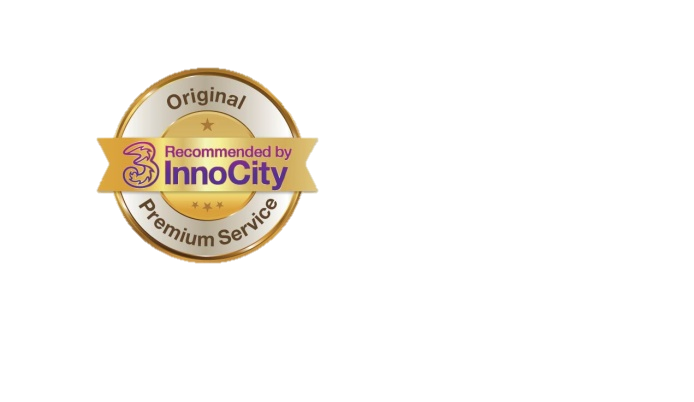 3InnoCity Membership Application From凡註有「*」號為必須提供資料Fields marked with“*”are mandatory to be completed附件：收集個人資料聲明Attachment: Personal Information Collection Statement和記電訊香港控股有限公司各成員機構有權使用申請機構所提交的申請表格及所有相關文件或材料作若干用途，包括但不限於評核申請及推廣計劃。Hutchison Telecommunications Hong Kong Holdings Limited’s group of companies shall have the right to use this Application Form and all the related documents or materials submitted by the Applicants, for purposes including but not limited to evaluation of applications and dissemination.你在申請表提供的個人資料將用作處理申請用途。如未有提供該等個人資料，我們可能無法處理你的申請。Applicants will be required to provide personal data when filling in the Application Form, which will be used to process the application.  We may not be able to process the application if such data is not provided. 根據《個人資料 ( 私 隱 ) 條例》（第 486章）的規定，申請人有權要求查閱及更正他在本申請表格內所提供的個人資料。並有權索取表格內有關其個人資料部分的副本。Applicants have the right to access and correct the personal data provided in accordance with Personal Data (Privacy) Ordinance (Cap.486). Their right of access includes the right to obtain a copy of their personal data provided in the application.如對本申請表格所收集的個人資料有任何查詢，請聯絡「3智城」計劃負責人(電郵：3innocity@three.com.hk)。Enquiries concerning the personal data collected by means of the application should be addressed to 3InnoCity project coordinator. (Email: 3innocity@three.com.hk)公司資料 Company Information公司資料 Company Information公司資料 Company Information公司資料 Company Information公司資料 Company Information公司資料 Company Information公司資料 Company Information公司資料 Company Information公司資料 Company Information公司資料 Company Information公司資料 Company Information公司資料 Company Information公司名稱* Company Name *商業登記證號碼BR no.地址* Address *電話號碼* Tel no.*電郵地址* Email *網址Website聯絡人 Contract Person聯絡人 Contract Person聯絡人 Contract Person聯絡人 Contract Person聯絡人 Contract Person聯絡人 Contract Person聯絡人 Contract Person聯絡人 Contract Person聯絡人 Contract Person聯絡人 Contract Person聯絡人 Contract Person聯絡人 Contract Person項目統籌人 Project Coordinator姓名* Name*職銜 Post Title職銜 Post Title職銜 Post Title項目統籌人 Project Coordinator電話* Tel.*電郵* Email*電郵* Email*電郵* Email*技術聯絡人Technical Contact姓名* Name*職銜 Post Title職銜 Post Title職銜 Post Title技術聯絡人Technical Contact電話* Tel.*電郵* Email*電郵* Email*電郵* Email*項目簡介 Project Details項目簡介 Project Details項目簡介 Project Details項目簡介 Project Details項目簡介 Project Details項目簡介 Project Details項目簡介 Project Details項目簡介 Project Details項目簡介 Project Details項目簡介 Project Details項目簡介 Project Details項目簡介 Project Details項目性質* Project Nature*  產品 Product  產品 Product  產品 Product  產品 Product  方案 Solution  方案 Solution  方案 Solution  方案 Solution  應用程式 Application  應用程式 Application  應用程式 Application項目性質* Project Nature*  其他 (請註明) Others (Please Specify):   其他 (請註明) Others (Please Specify):   其他 (請註明) Others (Please Specify):   其他 (請註明) Others (Please Specify):   其他 (請註明) Others (Please Specify):   其他 (請註明) Others (Please Specify):   其他 (請註明) Others (Please Specify):   其他 (請註明) Others (Please Specify):   其他 (請註明) Others (Please Specify):   其他 (請註明) Others (Please Specify):   其他 (請註明) Others (Please Specify): 技術應用*Connectivity Technologies*  2G  2G  3G  3G  3G  LTE  LTE  Wi-Fi  Wi-Fi  Wi-Fi  NB-IoT技術應用*Connectivity Technologies*  其他 (請註明) Others (Please Specify):   其他 (請註明) Others (Please Specify):   其他 (請註明) Others (Please Specify):   其他 (請註明) Others (Please Specify):   其他 (請註明) Others (Please Specify):   其他 (請註明) Others (Please Specify):   其他 (請註明) Others (Please Specify):   其他 (請註明) Others (Please Specify):   其他 (請註明) Others (Please Specify):   其他 (請註明) Others (Please Specify):   其他 (請註明) Others (Please Specify): 預計完成日期 Projected Completion Date遞交申請表格 Application Form Submission 遞交申請表格 Application Form Submission 遞交申請表格 Application Form Submission 遞交申請表格 Application Form Submission 遞交申請表格 Application Form Submission 遞交申請表格 Application Form Submission 遞交申請表格 Application Form Submission 遞交申請表格 Application Form Submission 遞交申請表格 Application Form Submission 遞交申請表格 Application Form Submission 遞交申請表格 Application Form Submission 遞交申請表格 Application Form Submission 申請所需文件 Documents required  已填好的申請表 Completed application form  項目建議書 Project proposal (JPEG / PDF / PPT)  已填好的申請表 Completed application form  項目建議書 Project proposal (JPEG / PDF / PPT)  已填好的申請表 Completed application form  項目建議書 Project proposal (JPEG / PDF / PPT)  已填好的申請表 Completed application form  項目建議書 Project proposal (JPEG / PDF / PPT)  已填好的申請表 Completed application form  項目建議書 Project proposal (JPEG / PDF / PPT)  已填好的申請表 Completed application form  項目建議書 Project proposal (JPEG / PDF / PPT)  已填好的申請表 Completed application form  項目建議書 Project proposal (JPEG / PDF / PPT)  已填好的申請表 Completed application form  項目建議書 Project proposal (JPEG / PDF / PPT)  已填好的申請表 Completed application form  項目建議書 Project proposal (JPEG / PDF / PPT)  已填好的申請表 Completed application form  項目建議書 Project proposal (JPEG / PDF / PPT)  已填好的申請表 Completed application form  項目建議書 Project proposal (JPEG / PDF / PPT)請把以上文件電郵至 Please email the above documents to3innocity@three.com.hk3innocity@three.com.hk3innocity@three.com.hk3innocity@three.com.hk3innocity@three.com.hk3innocity@three.com.hk3innocity@three.com.hk3innocity@three.com.hk3innocity@three.com.hk3innocity@three.com.hk3innocity@three.com.hk